УКРАЇНА	(19) UA	(11) 116320	(13) U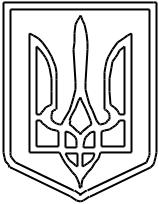 (51) МПК (2017.01)A01B 37/00A01B 39/20 (2006.01)ДЕРЖАВНА СЛУЖБАІНТЕЛЕКТУАЛЬНОЇВЛАСНОСТІУКРАЇНИОПИС ДО ПАТЕНТУ НА КОРИСНУ МОДЕЛЬ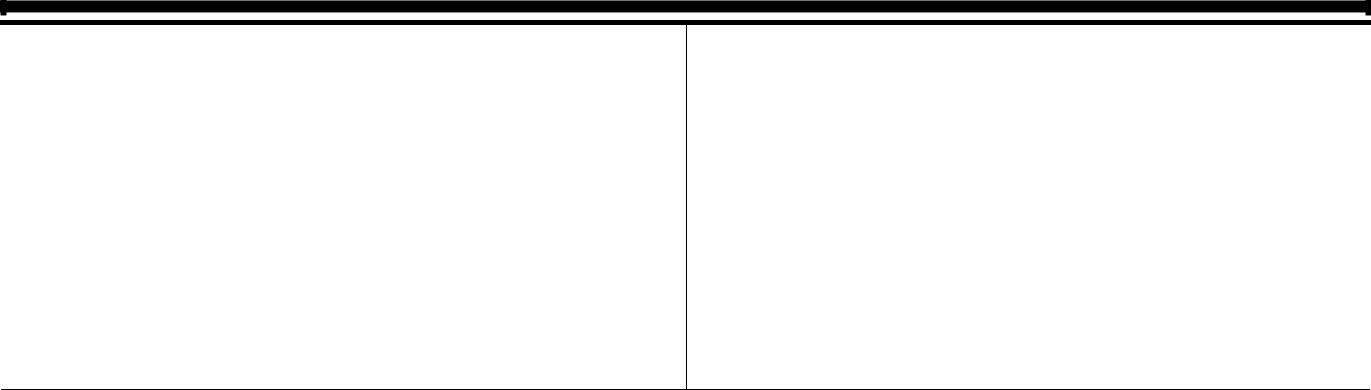 Дата подання заявки:  22.12.2016Дата, з якої є чинними 10.05.2017 права на корисну модель:Публікація відомостей 10.05.2017, Бюл.№ 9 про видачу патенту:Винахідник(и):Надикто Володимир Трохимович (UA), Малюта Сергій Іванович (UA), Чаплинський Андрій Петрович (UA), Кошовий Микита Олексійович (UA)Власник(и):ТАВРІЙСЬКИЙ ДЕРЖАВНИЙ АГРОТЕХНОЛОГІЧНИЙ УНІВЕРСИТЕТ,пр. Б. Хмельницького, 18, м. Мелітополь, Запорізька обл., 72310 (UA)КУЛЬТИВАТОР-РОСЛИНОПІДЖИВЛЮВАЧ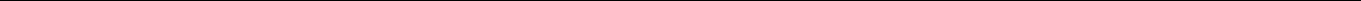 Реферат:Культиватор-рослинопідживлювач містить раму з причіпним пристроєм та приєднаними до неї секціями робочих органів, на яких за допомогою призм та бокових тримачів закріплені стійки робочих органів. При цьому стійки робочих органів виконані у вигляді прямих призм, основою яких є рівнобічні трапеції, а в тримачах виконані отвори відповідної форми.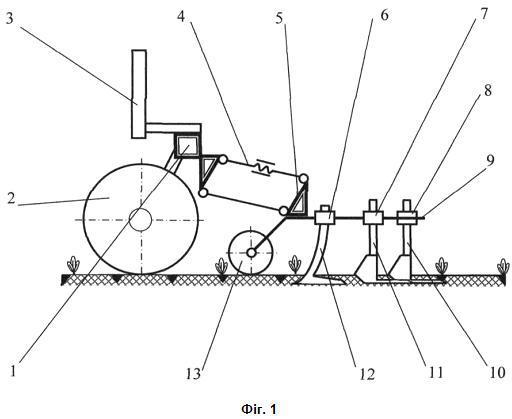 UA	116320	UUA	116320	UКорисна модель належить до галузі сільськогосподарського машинобудування, зокрема до машин для обробітку та розпушування ґрунту, і може бути використана для обробітку міжрядь просапних культур, кущів та виноградників, а також для суцільного обробітку ґрунту.Відомий	культиватор	комбінований	[Деклараційний	патент	України	на	корисну	модель№ 4273 МПК А01В 39/16, бюл. № 1, 2005], що містить причіпний пристрій, раму з приєднаними до неї секціями культиваторних лап з копіювальними колесами. Недоліками цього відомого культиватора є недостатня надійність приєднання стійок робочих органів до тримачів, врезультаті чого підвищується тяговий опір агрегату та знижується його продуктивність.Як прототип вибраний культиватор-рослинопідживлювач навісний КРНВ-5,6-04 (02) [Машинидля обробітку ґрунту і сівби: посібник / за ред. В.І. Кравчука, Ю.Ф. Мельника. - Дослідницьке: УкрНДІПВТ ім. Погорілого. - 2009. - 288 с.], що містить раму з причіпним пристроєм та приєднаними до неї секціями робочих органів, на яких за допомогою призм та бокових тримачів закріплені стійки робочих органів.Недоліками пристрою-прототипу також є недостатня надійність приєднання стійок робочихорганів до тримачів. Вказана ненадійність обумовлена наявністю конструктивних зазорів між стійками та відповідними отворами тримачів, що призводить під час роботи до перекосу стійок, збільшенню кутів кришення культиваторних лап і, як результат, нерівномірності їх ходу поглибині, зростанню тягового опору та зменшенню продуктивності агрегату.В	основу	корисної	моделі	поставлена	задача	вдосконалення	культиватора-рослинопідживлювача, в якому шляхом модернізації, основаної на зміні конструкцій бокових тримачів та стійок робочих органів, їх взаємному розташуванні і наявності зв'язків між ними, забезпечується підвищення надійності приєднання стійок до тримачів, зменшення тяговогоопору та зростання продуктивності агрегату.Поставлена задача вирішується тим, що в культиваторі-рослинопідживлювачі, який міститьраму з причіпним пристроєм та приєднаними до неї секціями робочих органів, на яких за допомогою призм та бокових тримачів закріплені стійки робочих органів, згідно з корисною моделлю, стійки робочих органі виконані у вигляді прямих призм, основою яких є прямокутні трапеції, а в тримачах - отвори відповідної форми.інших конкретних формах конструктивного виконання грані стійок, спряжені з більшимиосновами трапецій, розташовані "по ходу" агрегату, а уклони бокових граней стійок близькі до1:20.Виконання стійок робочих органів у вигляді прямих призм, основою яких є прямокутні трапеції, а в тримачах - отворів відповідної форми забезпечує щільне прилягання граней стійок до граней отворів тримачів, розташування граней стійок, спряжених з більшими основамитрапецій, "по ходу" агрегату призводить до додаткового заклинювання стійок за рахунок сил опору рухові культиватора, а виконання уклонів бокових граней стійок близькими до 1:20 призводить до виникнення явища самозаклинювання клина - стійки у відповідному пазу тримача. Таким чином, вказані відмінності забезпечують суттєве підвищення надійності приєднання стійок до тримачів, зменшення тягового опору та зростання продуктивності агрегатуу порівнянні з прототипом.Технічна суть та принцип роботи запропонованого пристрою пояснюються кресленням.На фіг. 1 наведена схема культиватора, загальний вигляд;на фіг. 2 - схема приєднання стійки робочого органа до бокового тримача;на фіг. 3 - схема приєднання стійки робочого органа до бокового тримача, переріз А-А нафіг. 2.Запропонований культиватор-рослинопідживлювач містить раму 1 з причіпним пристроєм 3 та опорними колесами 2. До рами 1 за допомогою паралелограмної підвіски 4 шарнірно приєднані секції робочих органів 5, що опираються на опорно-копіювальні колеса 13. До гряділя 9 секцій робочих органів 5 за допомогою призм 17 та бокових тримачів 6, 7 та 8 приєднані стійкиробочих органів, наприклад, 10, 11, 12. Боковий тримач 6 за допомогою скоби 16 та гайок 18 нерухомо закріплений на призмі 17. Стійки робочих органів 10, 11, 12, виконані у вигляді прямих призм, основою яких є прямокутні трапеції, встановлені у відповідних отворах тримачів 6, 7 та 8 і зафіксовані гвинтами 14. Гвинти 15 призначені для розклинювання стійок 10, 11, 12 увідповідних отворах тримачів 6, 7 та 8 при регулюванні культиватора або заміні вказаних стійок.Технологічний процес роботи описаного вище культиватора-рослинопідживлювача здійснюється таким чином.Перед  початком  використання  культиватора-рослинопідживлювача  його  за  допомогоюпричіпного пристрою 3 навішують на енергетичний засіб (трактор) та встановлюють на регулювальний майданчик. Секції 5 робочих органів розставляються на необхідну ширину60	міжрядь.	Важелі	регулювання	глибини  обробки  кожної  секції  (на	кресленнях	не	показані)1UA	116320	Uпереводять в крайнє переднє положення. Стійки 10, 11, та 12 встановлюють у тримачі, відповідно, 8, 7 і 6, вирівнюють у горизонтальній площині та фіксують гвинтами 14. Аналогічно встановлюють і інші робочі органи. Важелі регулювання глибини обробки кожної секції (на кресленнях не показані) переводять в положення, що забезпечує задану глибину обробки. Підчас руху культиваторного агрегату робочі органи 10, 11 та 12 заглиблюються на робочу глибину, обмежену опорно-копіювальними колесами 13. При цьому ріжучі кромки вказаних робочих органів здійснюють рихлення міжрядь з одночасним підрізанням коренів бур'янів. Занеобхідності заміни робочого органа культиватора-рослинопідживлювача відпускають гвинти 14, за допомогою гвинтів 15 розклинюють з'єднання стійки 12 з тримачем 6 та замінюють стійку12.ФОРМУЛА КОРИСНОЇ МОДЕЛІКультиватор-рослинопідживлювач, що містить раму з причіпним пристроєм та приєднаними15до неї секціями робочих органів, на яких за допомогою призм та бокових тримачів закріплені стійки робочих органів, який відрізняється тим, що стійки робочих органів виконані у вигляді прямих призм, основою яких є рівнобічні трапеції, а в тримачах виконані отвори відповідної форми.Культиватор-рослинопідживлювач за п. 1, який відрізняється тим, що грані стійок, спряжені з20більшими основами трапецій, розташовані "по ходу" агрегату.Культиватор-рослинопідживлювач за п. 1, який відрізняється тим, що уклони бокових граней стійок близькі до 1:20.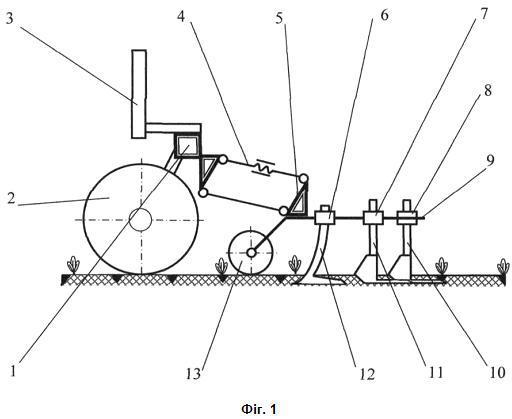 2UA	116320	U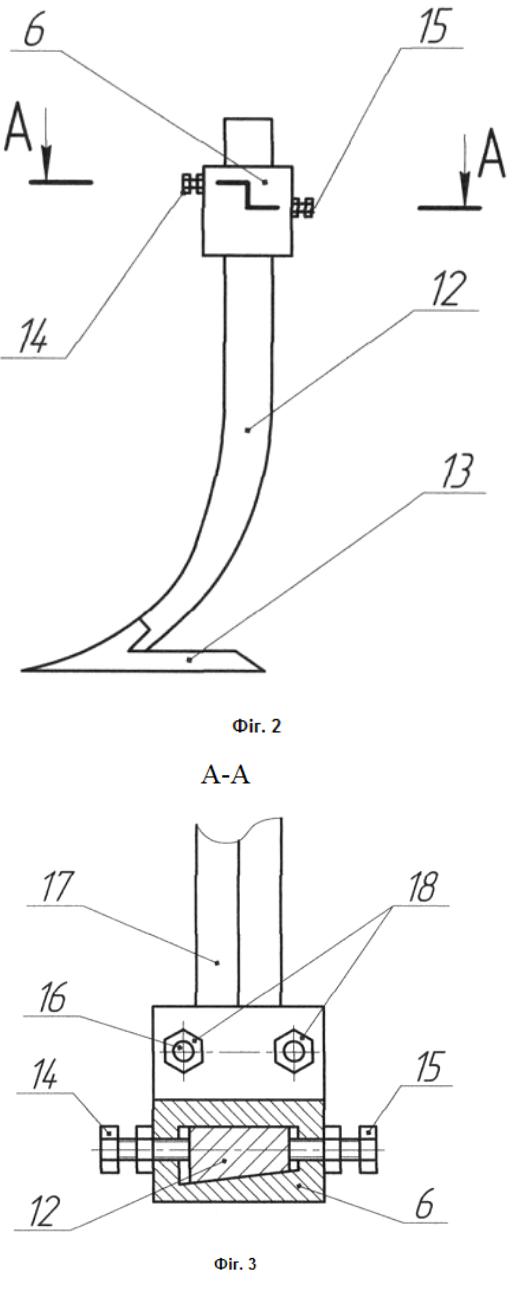 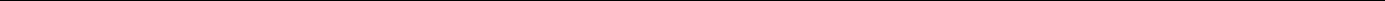 Комп’ютерна верстка А. Крижанівський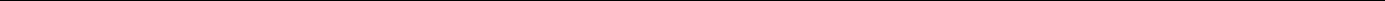 Державна служба інтелектуальної власності України, вул. Василя Липківського, 45, м. Київ, МСП, 03680, Україна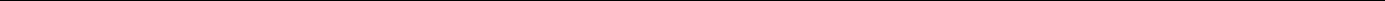 ДП “Український інститут інтелектуальної власності”, вул. Глазунова, 1, м. Київ – 42, 016013(21)  Номер заявки:u 2016 13164UA  116320  U